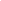 ИТОГОВАЯ РАБОТА Исследование ритуальной позы и других аспектов метода экстатического транса.ОглавлениеВведениеИтоговая работа - это исследование, которое предполагает описание личных переживаний, а также тех явлений и практик, которые вы изучали во время обучения. Кроме этого, здесь будет анализ результатов, которые вы собрали при изучении выбранной ритуально-трансовой позы. Исследование состоит из четырех частей. Первая часть предполагает выбор темы, связанной с теоретическими аспектами  шаманизма и ритуалов в целом. Вторая часть предлагает описать две значимые теоретические темы, связанные с методом экстатического транса и практикой ритуально-трансовых поз.  Третья часть работы – анализ трансовой позы, выбранной для исследования. И, наконец, в четвёртой части мы предлагаем вам личную рефлексию на тему вашего опыта в обучающей программе, размышления о динамике ваших личных изменений за время программы. Шаманизм и отдельные аспекты ритуалаВыберите любую тему, которую вы хотели бы развернуть в своей работе. Шаманизм: история возникновения и особенности шаманского мировоззрения. История возникновения слова «шаман». Современный шаманизм: направления и практики. Место метода экстатического транса и практики ритуально-трансовых поз в современном шаманизме и целительстве.Ритуал. Определение. Значение ритуалов. Виды ритуалов и их значение в настоящее время, в текущем историческом контексте.Особенности метода экстатического транса.Возьмите две темы, которые хотели бы раскрыть в своей работе. Биография Фелиситас Гудман.Обнаружение ритуально-трансовых поз.Ритуал с трансовой позой: ключевые шаги ритуала. Особенности, значение и ограничения метода.Создание пространства для ритуальной работы. Природа или город? Особенности проживания ритуалов в городской и природной среде. Алтарь. Виды и значение алтаря для шаманской работы. Круг или квадрат? Наличие и отсутствие алтаря  - разница в групповом процессе.   Ритуальные предметы для алтаря: с ними или без них? Буквальное и символическое значение ритуальных предметов. Ритуальные предметы ведущего и участников группы. Совместное звучание в начале работы: значение, варианты звучания. Как вы понимаете достаточность или недостаточность совместной работы с бубнами и шумелками перед переходом к основной работе в ритуале. Формирование темы и намерения для ритуала. Путешествие без намерения.Подготовка к ритуалу: культурный контекст. Влияние рассказа о культуре на трансовый опыт участников. Ритуальные инструменты для сопровождения работы с трансовой позой: особенности звучания и обоснование выбора инструмента. Значение ритуальных инструментов в шаманском мировоззрении и различных культурных традициях. Ритм. Значение ритма. Трансовый ритм. Изучение его влияния на психофизиологические процессы в организме человека. Годовой круг. Влияние времени года на ритуальную работу. Выбор трансовой позы в зависимости от времени года. Сакральное пространство ритуала: открытие и закрытие пространства ритуала. Значение слов и ритуального призыва для открытия пространства.  Техника безопасности при работе с позами. Правила для участников. Окуривание. Выбор трав для окуривания. Значение окуривания в ритуале.Завершение ритуала, варианты. Осока, шумелки, тишина. Негативные переживания в трансовом опыте. Тактика и стратегия ведущего.Качества ведущего, необходимые для проведения ритуалов и целительных процессов.Исследования культурного контекста трансовой позыЧто привлекло вас к исследованию выбранной трансовой позы.Название позы. Что дало название статуэтке. Описание статуэтки: размер, материал, сохранность, время создания.Информация о месте, где нашли статуэтку. Есть ли информация о том, где она находится сейчас. Похожие положения тела в других культурах. Фото и описание.Время существования изучаемой культуры и хронология этапов ее развития.Значимые аспекты культуры: традиции, быт, верования, ритуалы.Карта изучаемого региона, народности. В приложении к работе соберите значимые фотографии местности, атрибутов данной культуры, символики, природного ландшафта, других статуэток: того, что считаете важным для рассказа об истории выбранной трансовой позы.  Ключевые моменты трансового опытаРитуальная инструкция: положение тела в ритуале. Точки напряжения. Акценты и особенности. Есть ли разница между тем, что изображает статуэтка и ритуальной инструкцией.Есть ли возможности выполнять ритуал по-разному: стоя, сидя или лежа. Структурируйте опыт участников, используя таблицу. 6. Приведите несколько самых ярких рассказов участников. 7. Сравнение опыта участников в различном сопровождении: бубна/шумелки, изменении ритуальной позы (горизонтально/вертикально, стоя/сидя), с общим намерением, предложенным ведущим для всей группы и при отсутствии намерения. Есть ли наблюдение о том, как влияет предварительный рассказ до ритуала на процесс ритуала (про культурный контекст или годовой круг). 7. Заключение, анализ, выводы.8. Личное резюме. Для кого и для чего вы порекомендовали бы данную трансовую позу: процессы, проживаемые состояния, время года. Другие гипотезы и находки.    Личные итоги программы. Расскажите, что привело вас на обучение, каким был ваш запрос. Как влияет опыт учебы и шаманские ритуалы на вашу профессиональную практику и повседневную жизнь. Вспомните один из самых значимых или самых первых для вас ритуалов. Опишите свои личные процессы и опыт: как менялось ваше эмоциональное состояние, какие инсайты вы получили. Как вам кажется, какие качества вырабатывает самостоятельное и совместное ведение ритуала. Какое понимание годового круга и его сезонов сложилось за время обучения. Опишите свой круг сезонов, стихий и сторон света: какими качествами, животными силы они наполнены. Появился ли у вас свой собственный ритуальный призыв за время обучения. Если да, приведите его здесь. Подведите свои личные итоги обучения. Что дала вам программа. Список использованной литературыРитуал с бубномРитуал с шумелкойРитуал с общим намерениемРитуал без намеренияТелесные ощущенияЭмоциональные переживанияОщущение времениЗвуковые эффектыИнсайты участниковПоявление животныхПоявление растенийПоявление стихийПоявление людейПоявление символовДругое/необычное